 Diana Jessenia Balon Quirumbay Orrala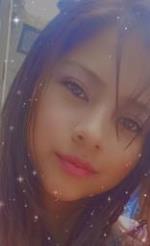 OBJETIVO PROFESIONAL [ Escribir Objetivo profesional ]EXPERIENCIALa Libertad (Santa Elena)FORMACIÓNFORMACIÓN COMPLEMENTARIA Lcda. en Ciencias de la comunicación Social RELACIOISTA PUBLICATRABAJO SOCIALATENCION AL CLIENTE. Ciencias Sociales Universidad de Guayaquil  Facso HABILIDADES/CAPACIDADESIDIOMASINFORMÁTICAINFORMACIÓN ADICIONALhttp://dianiitabq.MiCVweb.comHabilidad 1Habilidad 2Habilidad 3Habilidad 4Habilidad 5Habilidad 6